Social dokumentation SoL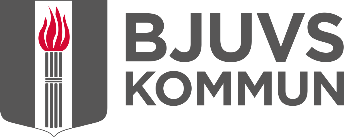 Namn:      År:      Personnummer:      Blad nr:      DatumKl.Händelse av viktSign